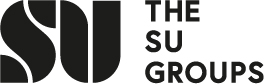 Minutes________________________________________________________________________________________________________________________________________________________________________________________________Meeting:SU Sport ExecPlace:TeamsDate and Time:20/09/2023 14:00-14:15PresentSport OfficerAbbie WATKIN AWSport Exec - MediaNell Powell NPSport Exec - Welfare Officer Ellie Muir EMSport Exec - Inclusion Officer Bart Hobson BHSport Exec - Volunteer Recognition Coordinator Matthew Houghton MHSport Exec - Marketing OfficerLisa Shaw LSApologiesSport Exec - Chair Michael Buamah MBSport Exec - Treasurer Jamie Cubitt JCSport Exec - Treasurer Robert Preston RPSport Exec - Performance Sport OfficerLiam White LWDid not attendSport-Exec – Events VacantSport Exec - Recreational Coordinator VacantAction1Apologies for absence – As aboveAbbie2Notifications of any other business BH – speaking to Abbie at the end about shooting.3Sports Day AW: Thanks all you have put down roles for sports day. If others are available, please input roles on the excel spreadsheet on the teams. Roles include being present, directing students to sports table, capturing content, Duck Norris, helping with crazy golf.   LS: I’ve put myself down to help Nell with content captureAW: Great, when not doing that you guys can help float4Cycle cinema to ActionAW: Cycle cinema is the 1st of October 19:30-22:00. Its at the amphitheatre by the lake, students cycle a bike and power the movie. I think its going to be Top Gun. We need people to volunteer to help with set up and set down, and you’re welcome to join in. Please put your availability on the job list on Excel. 5Parking Permits to ActionAW: Before the 9th of October, please read through all the parking permits in the team’s files and decide if you wish to reject or accept them. We don’t have a limited number, but the reason needs to be valid enough. 6Kit Sale to ActionAW: On the 13th of October we are having a £1 kit sale in the downstairs of the edge, please put your availability on the excel spread sheet to help with sales, set up and set down7Stash collectionAW: Please come collect your stash from the Activities office before Sports day – to wear on Sports day.891011Any other business12Notifications of next meeting:9/10/2023 17:30-18:30 The Edge Meeting Room.